 January 4 - 8, 2021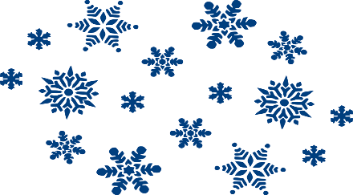 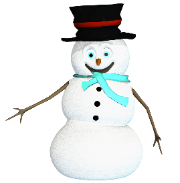 Nightly HomeworkPractice sight wordsRead 10-20 minutesCheck/Sign Planners & Folders Spelling Words-cake		-safe-made		-name-fame		-face-cage		-age-make		-take-away		-alsoSight Words-about		-also-awayVocabularyMath:-count back-related factsScience-living 		-nonliving-environment	-soilThis Week’s Skills/ThemesPhonics: Digraphs Comprehension: main topic/key detailsLanguage: compound sentencesWriting: Informative writingMath: related factsScience: living and nonliving things**Spirit Day is Friday!  Show your school pride and wear a Heathrow shirt.January 4 - 8, 2021Nightly HomeworkPractice sight wordsRead 10-20 minutesCheck/Sign Planners & Folders Spelling Words-cake		-safe-made		-name-fame		-face-cage		-age-make		-take-away		-alsoSight Words-about		-also-awayVocabularyMath:-count back-related factsScience- living 		-nonliving-environment	-soilThis Week’s Skills/ThemesPhonics: Digraphs Comprehension: main topic/key detailsLanguage: compound sentencesWriting: Informative writingMath: related factsScience: living and nonliving things**Spirit Day is Friday!  Show your school pride and wear a Heathrow shirt.